Описание конкурсной работы (проекта)Название проекта: «Различия в восприятии школьниками разных лет  качества жизни во время обучения».Обоснование актуальности проекта:За время обучения в школе мы поняли, что мы и наши друзья и знакомые чувствуют себя в школе не так хорошо как хотелось бы, что наши ощущения от школы не совпадают с рассказами родителей и бабушек и дедушек. Мы решили разобраться почему так и происходит в 2019-2021 годах провели исследование качества жизни школьников разных лет.Разделяя позицию ГОЛИКОВА Николая Алексеевича (кандидат педагогических наук, профессор, заслуженный работник науки и образования РАЕ, директор общеобразовательного лицея ФГБОУ ВО «Тюменский индустриальный университет»), мы полагаем, что качество жизни детей представляет собой совокупность социальных показателей степени развитости жизненных сил и уровня организации жизненного пространства. В качестве индикаторов выступают: уровень социально-психологического благополучия (отношение ребёнка к себе и окружающей действительности – стратегически важным для развития его личности средам: семье, школе, классному коллективу, неформальной группе сверстников); состояние здоровья и уровень физической подготовленности; направленность активности личности; благополучие семейного положения; удовлетворённость социальным статусом среди сверстников; удовлетворённость своими учебными успехами».Цель исследования – выявить различия в восприятии школьниками разных лет (военного и послевоенного времени, времени конца СССР и Перестройки, современного времени)  качества жизни во время обучения. Объект исследования – субъективное восприятие качества жизни во время обученияПредмет исследования – учащиеся школ разного времениМетод исследования – опросВыбока:Пожилые люди, обучавшиеся в школе в военное и послевоенное время: 60 человек: 20 мужчин, 40 женщины16 имеют среднее образование, 23 – среднее профессиональное, 21 – ученую степень8 работает по настоящее время, 52 – пенсионеры38 имеют инвалидность , 22 – здоровы по возрастуВзрослые люди, обучавшиеся в школе во временя конца СССР и Перестройки80 человек: 30 мужчин, 50 женщин12 – среднее и среднее профессиональное образование, 59 – высшее образование, 9 – ученая степень64 – работают, 12 – домохозяйки, 4 – досрочно вышли на пенсию по разным причинам5 – инвалидность, 75 – здоровыДети, обучающиеся в настоящее время60 человек: 30 мальчиков, 30 девочек10 – начальная школа,  30 – средняя школа, 20 – старшая школаОбучаются в разных школах г. МосквыРезультаты исследования:Школьная среда1. Школьное здание имеет современную архитектуру и инженерные сооружения2. На уроках используются различные технические средства, современное оборудование3. В школе удобная столовая, раздевалки, навигация, есть места для активного и спокойного отдыха, удобная мебель в классах4. В школе безопасно5. В школе всегда окажут первую медицинскую помощь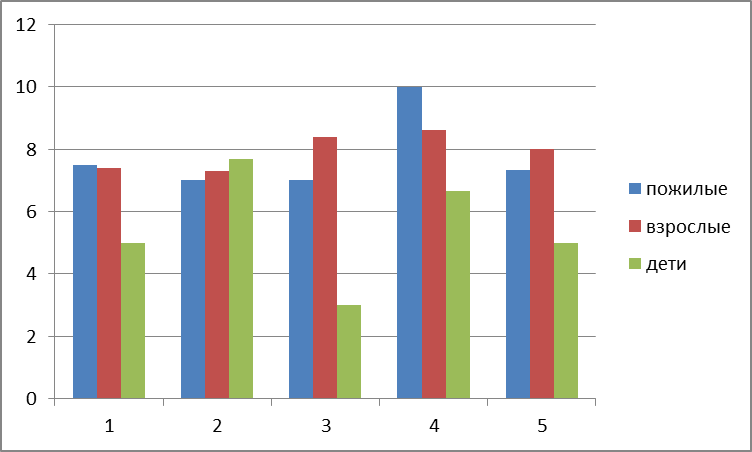 Средние баллы по показателю удовлетворенности (школа от 1 до 10): пожилые – 7,77, взрослые – 7,94, дети – 5,47Школьные знанияПосле урока тема всегда понятна, легко выполнить домашнее заданиеВсегда понятно как каждое знание может пригодитьсяОбъем учебного материала хорошо и быстро усваивается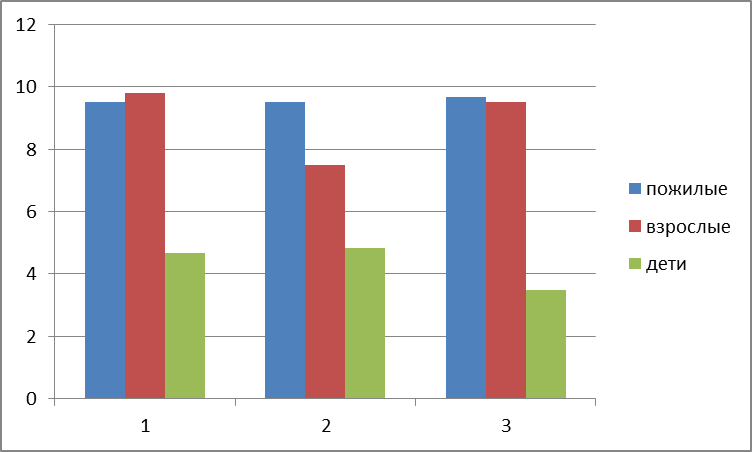 Средние баллы по показателю: пожилые – 9,56, взрослые – 8,93, дети – 4,34ЗдоровьесбережениеВ школе хорошее питаниеУроки физкультуры безопасны, соответствуют возможностям, мотивируют к занятиям физкультурой домаНа уроках есть физкультминуткиВ школе всегда спокойно, не страшно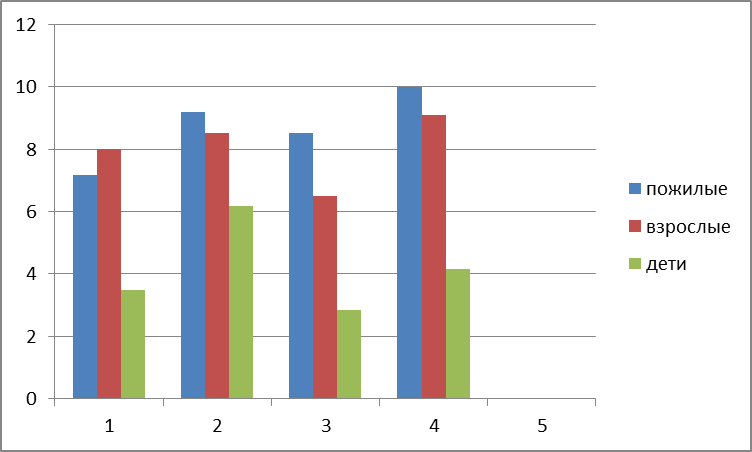 Средние баллы по показателю: пожилые – 8,71, взрослые – 8,02, дети – 4,17Отношение учителей к ученикамУчителя спокойны и терпеливы, всегда с уважением относятся к ученикамУчителя относятся ко всем ученикам одинаковоУроки интересные и познавательныеУчителя находят подход к каждому ребенкуУчителя всегда стараются понять, что ученик знает, а не уличить в незнанииУчителя оценивают объективно, ученикам всегда понятны их ошибки и действия для улучшения оценкиК учителю всегда можно обратиться за помощьюУчителя помогают детям подружиться и делать общие делаИнициатива детей всегда находит поддержку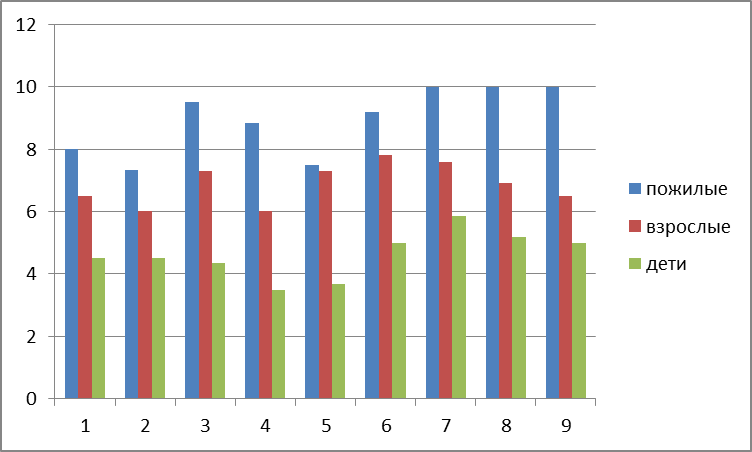 Средние баллы по показателю: пожилые – 8,93, взрослые – 6,88, дети – 4,61Учебная нагрузкаРасписание удобное, нагрузка распределена равномерноДомашние задания не превышают четверти классной работыДомашние задания всегда понятны и посильны, не требуют помощиУ учеников остается достаточно времени для отдыха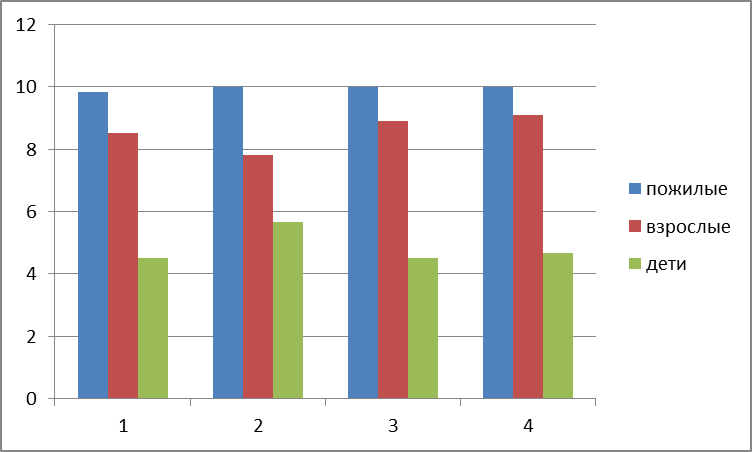 Средние баллы по показателю: пожилые – 9,96, взрослые – 8,58, дети – 4,83Возможности для самореализацииВ школе много интересных занятий после уроковВ школе есть время и место интересным общеклассным деламШкола создает условия для реализации инициатив учениковУченики активно участвуют в жизни класса и школы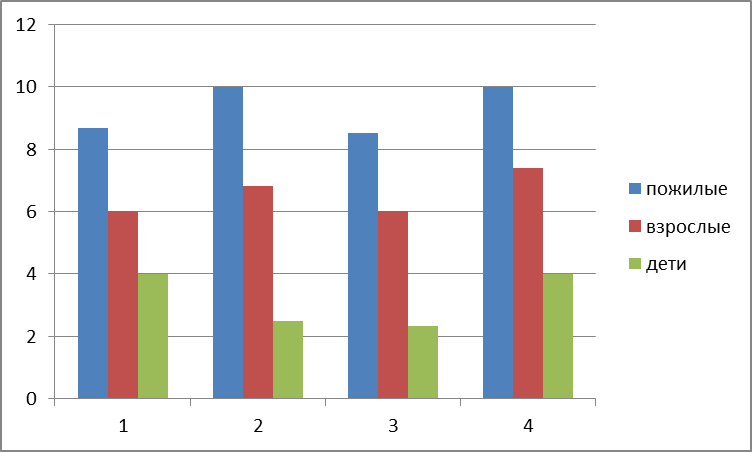 Средние баллы по показателю: пожилые – 9,29, взрослые – 6,55, дети – 3,25Производственная и бытовая активностьУ школьников есть время и возможность помогать по домуУченики участвуют в благоустройстве школыШкола дает возможность попробовать себя в трудовой деятельности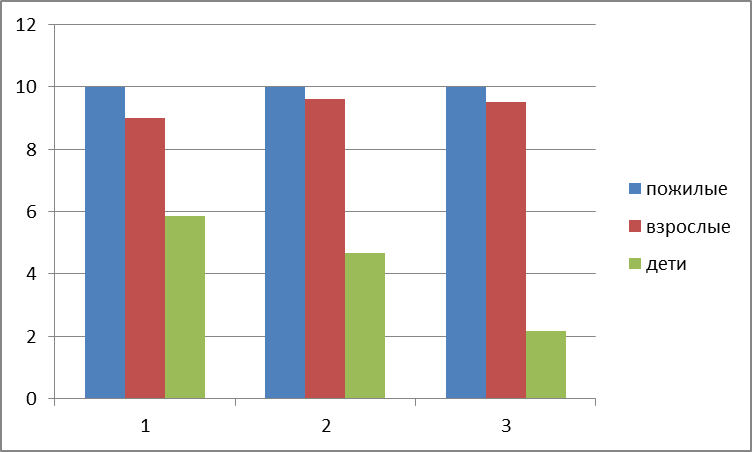 Средние баллы по показателю: пожилые – 10, взрослые – 9,37, дети – 4,23Уровень стрессаОценивался по стандартизированному опроснику на уровень школьной напряженности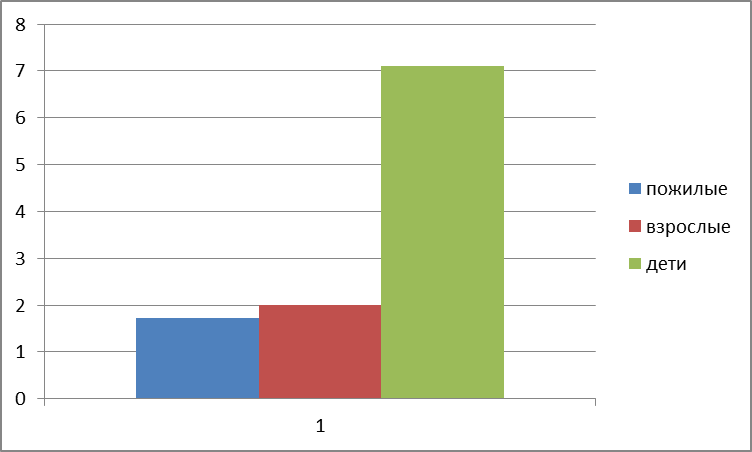 ВЫВОДЫКак показало наше исследование, уровень субъективного восприятия качества жизни во время обучения в школе значительно снижается от поколения к поколению. При этом необходимо учесть два фактора, которые оказывают существенное влияние на субъективное восприятие: первый – со временем плохое забывается, поэтому старшее поколение может давать более высокие оценки; второй – уровень жизни современных детей вне школы выше уровня жизни старших поколений, у современных детей широкие возможности досуга и дополнительного образования, моментальный доступ к любой информации, часто подаваемой в формате шоу и т.д., а школа существенно не изменилась за это время. Поэтому важно четко сформулировать критерии и показатели, которым должна отвечать современная школа, чтобы дети чувствовали себя комфортно в процессе получения образования.В России на сегодняшний день созданы практически все условия для высокого качества жизни детей во время обучения в школе: комфортные школы, прекрасные учителя, огромные научно-методические наработки в области педагогики, инструменты оценки качества образования. Но дети не счастливы, дети испытывают значительные трудности. Почему так происходит? Вектор системы образования направлен на результат, а не на процесс (А качество результата всегда зависит от качества процесса. Вероятно,  результат не идеальный получается, потому что все показатели настроены не на процесс). И все механизмы изменения вектора в нашей стране тоже есть. Осталось их только запустить.